
Προκήρυξη διαγωνισμού υποψηφίων δικηγόρων Β εξεταστικής περιόδου 2021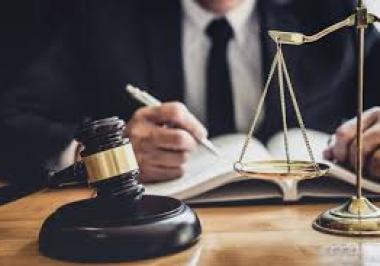 Η Συντονιστική Επιτροπή της Ολομέλειας των Προέδρων των Δικηγορικών Συλλόγων Ελλάδος προκηρύσσει διαγωνισμό υποψηφίων δικηγόρων Β" εξεταστικής περιόδου 2021 για όλους τους Δικηγορικούς Συλλόγους, ο οποίος θα διενεργηθεί την Παρασκευή 29.10.2021, το Σάββατο 30.10.2021 και την Κυριακή 31.10.2021 στις έδρες των Εφετείων της χώρας.Ειδικά, για τα Εφετεία Αθηνών και Θεσσαλονίκης ο διαγωνισμός θα ολοκληρωθεί μέχρι και 7.11.2021.Ο διαγωνισμός θα γίνει με την τήρηση των ισχυόντων, κατά τον χρόνο διενέργειάς του, υγειονομικών μέτρων πρόληψης και προστασίας.Το ακριβές πρόγραμμα των εξετάσεων και ο τόπος διενέργειάς τους, ανά Εφετειακή περιφέρεια, θα καθοριστεί και θα γνωστοποιηθεί με απόφαση της οικείας Οργανωτικής Επιτροπής.Επισυνάπτονται οι αποφάσεις της Συντονιστικής Επιτροπής για:-- Την προκήρυξη του διαγωνισμού-- Τον καθορισμό των λεπτομερειών του διαγωνισμού και-- Τον καθορισμό του ποσού για την συμμετοχή στον διαγωνισμό.